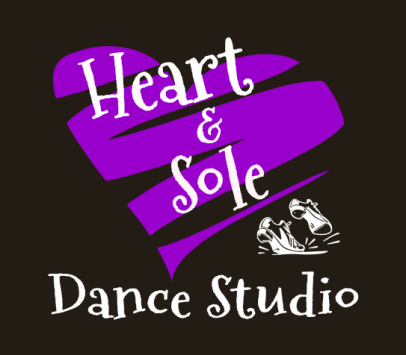 2019 Fall RegistrationFamily InformationParents Name:  											Address:  						  	City:  					   Zip:    	           				   Best Contact Number:     					Email:  												Student InformationStudent’s Name:   			             	    Age:  		    DOB:  		ClassesClass Name:  							Day / Time:  				Class Name:  							Day / Time:  				Class Name:  							Day / Time:  				Parent Signature:  						     Date:  				PLEASE MAKE CHECKS PAYABLE TO:  	Kristine RenyerOffice Use OnlyNew Session / New Student Registration Fee $20.00Check # 			   Cash 		